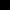 Online video added using HTML Extended.